ОТЧЕТдепутата Думы Нижнеудинского муниципального образованияперед избирателями избирательного округа № 2 «Фабричный»ХРОМЕНКОВ ОЛЕГ АЛЕКСАНДРОВИЧ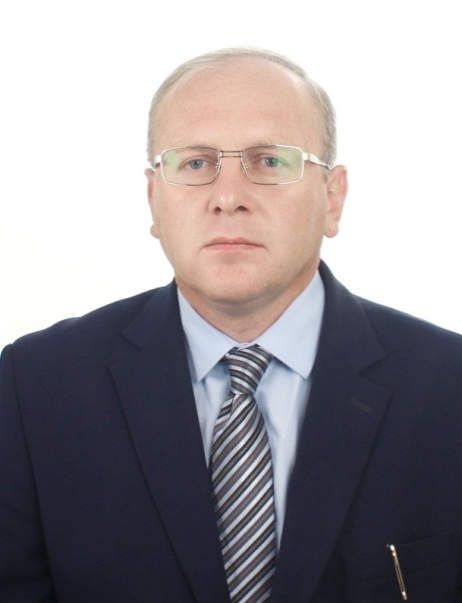 Дата рождения: 06.06.1977 г.Место рождения: г. НижнеудинскОбразование: высшееЕ-Mail: Olekhromenkov@yandex.ruСозывы: IV созывы.Дата избрания: 10 сентября 2017 года.Партийная принадлежность: КПРФ. Государственные награды, почетные звания: отсутствуют.Участие в иных выборных органах:- Председатель постоянного комитета Думы Нижнеудинского муниципального образования, по вопросам местного самоуправления, законности и правопорядку; - Член постоянного комитета по финансово-бюджетным вопросам имуниципальной собственности;- Первый секретарь Нижнеудинского местного отделения КПРФ;- Член Совета Иркутской областной общественной организации Ассоциации депутатов, помощников депутатов всех уровней и глав муниципальных образований «Товарищ»;-Член редакционной комиссии Иркутской областной общественной организации Ассоциации депутатов, помощников депутатов всех уровней и глав муниципальных образований «Товарищ».Место основной работы, род занятий:Помощник депутата Законодательного Собрания Иркутской области, индивидуальный предприниматель деятельность в области права.Отчет о деятельности Депутата Думы Нижнеудинского муниципального образования в 2021 году.Об участии Депутата в заседаниях Думы городского поселения.Из 12 состоявшихся заседаниях Думы городского поселения принимал участие в 10 (83%).Об участии Депутата в работе постоянных и временных комитетов и комиссий, временных рабочих групп Думы городского поселения (количестве заседаний и проценте участия в них депутата).Из 9 постоянных комитетов Думы Нижнеудинского муниципального образования, по вопросам местного самоуправления, законности и правопорядку, принимал участие в 7 (77,7%).Из 12 постоянных комитетов Думы Нижнеудинского муниципального образования, по финансово-бюджетным вопросам и муниципальной собственности, принимал участие в 10 (83%).О правотворческой деятельности Депутата (количество подготовленных и внесенных проектов решений Думы, поправок к ним, результатах их рассмотрения).Принимал участие в подготовке Порядка предоставления ежегодного отчета главы Нижнеудинского муниципального образования о результатах своей деятельности и рассмотрения данного отчета Думой Нижнеудинского муниципального образования.По обращениям депутатов разработал и внес проект решения Думы о внесении изменений в часть 1 статьи 51 Устава Нижнеудинского муниципального образования. Данное решение было принято Думой, что не позволит минимум 6 депутатам принимать решения Думы, а только минимум 11 депутатов, от установленной численности 20 депутатов Думы.По обращениям общественности разработан и внесен проект решения о внесении изменений в решение Думы Нижнеудинского муниципального образования от 15 октября 2015 г. № 48 «Об утверждении Порядка представления и рассмотрения предложений и материалов об увековечении памяти известных в Нижнеудинском муниципальном образовании людей, исторических и иных выдающихся событий». Данные решение было принято единогласно, что позволяет увековечить память граждан, награжденных государственными наградами СССР, РСФСР, РФ и известных в Нижнеудинском муниципальном образовании, в течении года, а не через год после кончины увековечиваемого лица.Подготовлен и внесён в Думу для рассмотрения Отзыв по резонансным законопроектам федеральных законов «О внесении изменений в Федеральный закон «О санитарно-эпидемиологическом благополучии населения» и «О внесении изменений в статью 107 Воздушного кодекса Российской Федерации и Федеральный закон «Устав железнодорожного транспорта Российской Федерации», которые затрагивают конституционные, основополагающие права и свободы граждан.Отзыв был одобрен 14 депутатами, из 19 депутатов и направлен в Законодательное Собрание.В какой-то мере из-за таких позиций местных законодательных органов Государственной Думой РФ, было решено не рассматривать законопроект федерального закона «О внесении изменений в статью 107 Воздушного кодекса Российской Федерации и Федеральный закон «Устав железнодорожного транспорта Российской Федерации», ведь данный законопроект нарушал конституционные права граждан.На комитетах Думы Нижнеудинского МО, при рассмотрении проектов решений, периодически вносились дополнения, поправки, изменения.  Об участии Депутата в выполнении поручений Думы городского поселения.   О количестве поступивших и рассмотренных Депутатом обращений граждан, результатах их рассмотрения.   О количестве подготовленных Депутатом обращений, принятых по инициативе Депутата, депутатских запросов в адрес органов государственной власти и органов местного самоуправления, организаций, учреждений и мерах, принятым по ним.    О взаимодействии Депутата при осуществлении своей деятельности с организациями независимо от организационно-правовой формы, общественными объединениями, органами государственной власти, органами местного самоуправления, депутатами Государственной Думы, депутатами Законодательного Собрания.    Об иных формах депутатской деятельности Депутата (участие в мероприятиях, работа с населением, находящихся на территории избирательного округа депутата, акциях и благотворительной деятельности).30 января 2021 года сделано обращение к главе Нижнеудинского муниципального образования Путову А.В., о том, что во второй декаде января 2021 года, произошли обильные осадки снега, на дорожном полотне и обочинах большой слой снега. На многих дорогах нет тротуаров, пешеходам трудно передвигаться, маршрутов автобусов нет, многие жители ходят пешком, родители ведут детей в детские сады, школьники в школу, не которым видам транспорта также трудно передвигаться, кроме этого невидно размеров ширины дорожного полотна, что создает аварийную обстановку.Просил произвести очистку проезжей части от снега по нижеуказанным улицам, переулкам: Ясная, Саянская, Братская, Кутузова, Степана Разина, Краснопартизанская, Красная, Горенского, 1-2-3 Восточные, Кирова, Коммунальная, Максима Горького, Малая Гоголя (Малогоголевская), Рабоче-Крестьянская, Садовая, Союзная, Спортивная, Фабричная, Циолковского, Шмидта, Штурманская, Байкальская, Комсомольская, Песочная, Победы, Фурманова, Водопроводная, Кашика, Октябрьская, Энгельса, Сибирская, Солнечная, Чернышевского; Переулки: Вертолетный, Чернышевского, Источный, Коммунальный, Комсомольский, Красный, Тупой, Фабричный, Новый, Октябрьский, Победы, Сухой.Силами МБУ «Коммунальник» производилась выборочно очистка проезжей части от снега, на наиболее заметенных снегом улицах, так как в МБУ «Коммунальник» работал один грейдер на весь город, при наличии двух грейдеров и двух грейдеристов в штате.30 января 2021 года сделано обращение к главе Нижнеудинского муниципального образования Путову А.В., по поводу безобразия и без ответственности, о том, что на дорогу соединяющей ул. Сибирскую, с улицами Ясная, Ст. Разина, Сибирская, Братская, Кутузова, были привезены несколько машин шлака, которые были выгружены на одну полосу движения дороги, и не было произведено их надлежащие грейдирование. В результате дорожной полотно стало не проезжим, с односторонним движением.Через некоторое время данный участок дороги был от грейдирован.20 февраля 2021 года сделано повторное обращение к главе Нижнеудинского муниципального образования Путову А.В., о том, что во второй декаде января 2021 года, произошли обильные осадки снега, в первой декаде февраля 2021 года, обильный снегопад продолжается, на дорожном полотне и обочинах большой слой снега. На многих дорогах нет тротуаров, пешеходам трудно передвигаться, маршрутов автобусов нет, многие жители ходят пешком, родители ведут детей в детские сады, школьники в школу, не которым видам транспорта также трудно передвигаться, кроме этого не видно размеров ширины дорожного полотна, что создает аварийную обстановку.Просил произвести очистку проезжей части от снега по нижеуказанным улицам, переулкам: Ясная, Саянская, Братская, Кутузова, Степана Разина, Краснопартизанская, Красная, Горенского, 1-2-3 Восточные, Кирова, Коммунальная, Максима Горького, Малая Гоголя (Малогоголевская), Рабоче-Крестьянская, Садовая, Союзная, Спортивная, Фабричная, Циолковского, Шмидта, Штурманская, Байкальская, Комсомольская, Песочная, Победы, Фурманова, Водопроводная, Кашика, Октябрьская, Энгельса, Сибирская, Солнечная, Чернышевского; Переулки: Вертолетный, Чернышевского, Источный, Коммунальный, Комсомольский, Красный, Тупой, Фабричный, Новый, Октябрьский, Победы, Сухой.Также указывал, на то что, большая работа проводилась по приобретению второго грейдера, после приобретения, которого предусматривалось решение многих дорожных проблем, в настоящее время два грейдера, два грейдериста в штате, а работает один с августа месяца.Силами МБУ «Коммунальник» по мере возможности производилась выборочно очистка проезжей части от снега, на наиболее заметенных снегом улицах, так как по-прежнему в МБУ «Коммунальник» работал один грейдер на весь город, при наличии двух грейдеров и двух грейдеристов в штате.23.02.2021 г., было подано обращение в диспетчерскую администрации Нижнеудинского муниципального образования, о том, что ночью выпали обильные осадки, население проживающие на переулках Вертолетный, Чернышевского, где открытая местность и дороги заметает снегом утром не сможет выехать по делам, так как ночью даже на машине с повышенной проходимостью было уже сложно проехать, не говоря о легковых седанах.Только в районе обеда дорожное полотно было очищено, так как по-прежнему в МБУ «Коммунальник» был задействован один грейдер и тот с утра был задействован для очистки поля для проведения спортивного мероприятия «Лыжня России».03.03.2021 г., было подано обращение губернатору Иркутской области И.И. Кобзеву., о том, сложилась опасная дорожно-транспортная обстановка в г. Нижнеудинск, из-за выпадения обильных осадков в виде снега во второй декаде января 2021 года, в феврале и марте 2021 года.Указывал, что мною ранее подавались неоднократно обращения, Думой запрос в декабре 2020 года главе Нижнеудинского образования А.В. Путову, о том, чтобы предусмотрели очистку улиц в районе Фабричном на 2021 год, был дан ответ администрацией Нижнеудинского муниципального образования, о том, что перечень улиц имеется в плане работы у ЖКХ, МУП «Коммунальник».Также указал губернатору Иркутской области И.И. Кобзеву., на то в МУП «Коммунальник» имеется два грейдера и два грейдериста, просил помочь решить вопрос по грейдировки дорог в г. Нижнеудинске Иркутской области двумя грейдерами.Результат не застал себя ждать, в марте 2021 г. перед отчетом главы Нижнеудинского муниципального образования А.В. Путовым были задействованы два грейдера.В апреле 2021 года были сделаны не однократно обращения в отдел ЖКХ и благоустройства администрации Нижнеудинского муниципального образования по срочному ремонту дороги в районе перекрестка ул. Водопроводной и дороги связывающей ул. Штурманскую, Чернышевскую, переулки Вертолетный, Чернышевского, а также срочный ремонт в районе дома 19 пер. Чернышевского, так как транспорт не мог проехать из-за вспучивания и проваливания грунта из-за грунтовых и талых вод от обильного снегопада и неубранного снега.Силами МБУ «Коммунальник», в течении нескольких дней и за пределами рабочего дня производилась отсыпка дороги с последующим грейдированием.16.07.2021 г., было сделано обращение к главе Нижнеудинского муниципального образования Путову А.В., о том, как выполняется мое обращение, депутатский запрос от Думы Нижнеудинского муниципального образования, в части ремонта дорог и установки уличного освещения по улицам наиболее отдаленных от школ и автобусных маршрутов по моему избирательному округу «Фабричный» и на который был дан ответ от 08.12.2020 г. № 10668.На что был получен ответ, о том частично был произведен ремонт дорог, а также еще продолжается. В части установления уличного освещения было указано на отсутствие финансирование в бюджете Нижнеудинского муниципального образования, хотя перед выборами губернатора Иркутской области нам обещали выделять денежные средства из федерального и областного бюджета. Кроме, этого губернатором Иркутской области И.И. Кобзевым было неоднократно сказано, что 2021 год, будет год г. Нижнеудинска. Поэтому в части установки уличного освещения я был вынужден подать 27 сентября 2021 года обращение губернатору Иркутской области И.И. Кобзеву., указав все свои обращения к главе Нижнеудинского муниципального образования, а также о том, что в бюджете Нижнеудинского муниципального образования нет средств, а отсутствие средств не позволяет нарушать граждан на безопасную среду проживания, в данном случае не соблюдаются требования СНиП 23-05-95 и Правила благоустройства г. Нижнеудинска.Также просил губернатора Иркутской области И.И. Кобзева., решить вопрос об установлении тарифов электроэнергии для уличного освещения, как они установлены для населения, а не в разы выше как для юридических лиц, ведь уличное освещение предназначено в большей мере для населения. Кроме этого 01 июля 2021 года, электроэнергия подорожала, больше чем в других регионах. Из-за отсутствия денежных средств в бюджете Нижнеудинского муниципального образования главой А.В. Путовым была введена мера по отключению уличного освещения на всех улицах, где нет автобусных маршрутов на весь летний период включая часть весны и осени.На обращение в части установления уличного освещения получил множество ответов, с разных инстанций, которые рекомендовали обратиться в администрацию Нижнеудинского муниципального образования, видимо из обращения им было не видно, что данные обращения уже были поданы ранее и об этом им подробно было указано.В части обращения установления тарифов для уличного освещения как для населения, получил ответы, о том, что не губернатор не Правительство не имеет полномочий устанавливать тарифы на электроэнергию.Ведь если нет прямых полномочий, есть много других способов повлиять на изменение тарифов со стороны региональной власти, хотя бы путем обращения с обоснованием от региональной власти в соответствующие службы, ведь их обращения будут обоснованней рассмотрены, чем муниципального депутата или граждан.16 июля 2021 года, мною подано очередное обращение министру жилищной политики, энергетики и транспорта Иркутской области А. Н. Никитину указав ему, о том, что, несмотря на ваш ответ от 21 октября 2020 года об уборке твердо-бытовых отходов в районе аэропорта в весенне-летний период 2021 года, твердо-бытовые отходы до настоящего времени не убираются с 2019 года.Также указал, что 20 ноября 2020 года, давался ответ № 03-58-12371/20 от первого заместителя министра жилищной политики, энергетики и транспорта Иркутской области Р.В. Орноева, в котором указано, «в связи с Ковид-19 запланированные мероприятия в 2020 году не были реализованы и перенесены на II квартал 2021 года, данный вопрос остается на контроле министерства».В обращении указал, что настоящее время окончен II квартал 2021 года, прошу предоставить информацию какие работы, когда были проведены и какие, когда запланировано провести по уборке твердо-бытовых отходов в районе аэропорта г. Нижнеудинска.Только после данного обращения несанкционированные свалки были обследованы, после обследования сообщили устно и позже поступил ответ от зам. министра жилищной политики и энергетики Иркутской области Е.П. Ветрова от 13.08.2021 г. № 03-58-6689/21, в котором сообщил, что «ООО «Региональный северный оператор» запланировал работу по ликвидации несанкционированной свалки вблизи аэропорта Нижнеудинского муниципального образования. Данный вопрос остается на контроле».До настоящего времени, уже третий год, несанкционированные свалки так и не убраны как этого требует закон в течении месяца.29 июля 2021 г., было подано обращение к главе Нижнеудинского муниципального образования Путову А.В., по поводу подачи претензии по ремонту пер. Чернышевского подрядной организацией после ЧС в июне 2019 года. Так как дорожное полотно неоднократно ремонтировалось (грейдирование, отсыпка щебнем и гравием) силами МБУ «Коммунальник», содержащийся за счет средств бюджета Нижнеудинского МО, в 2020 году, в 2021 году. Со слов нач. ЖКХ и зам. нач. ЖКХ пер. Чернышевского ремонтировался с гарантией.На что получил письменный ответ, о том, что ремонт дороги не требовал капитального ремонта и у подрядной организации нет обязательств выполнять текущий ремонт, на что мною было подано обращение председателю Контрольно-счетной палаты Нижнеудинского муниципального образования Е.И. Самохиной о проведении контрольного (экспертно-аналитического) мероприятия Контрольно-счетной палаты Нижнеудинского муниципального образования.В настоящее время проверка проводится.29 июля 2021 г., было подано обращение к главе Нижнеудинского муниципального образования Путову А.В., о том, что по ул. Водопроводная в районе домов 12-14 дорожное полотно разбито, легковой транспорт с трудом передвигается, просил сделать отсыпку данного участка дороги с последующим грейдированием.Улица Водопроводная была от грейдирована.22.09.2021 года, было подано обращение председателю Думы Нижнеудинского муниципального образования Д.А. Аверьянову, для включения в план работы ЖКХ Нижнеудинского муниципального образования на 2022 год, который включил в себя необходимость продолжить выполнять работы, обозначенные мною в обращении от 23 ноября 2020 года на 2021 год, так как работы выполнены частично, по разным обстоятельствам.Также указал, о том, что жители обеспокоены брошенными домами с земельными участками, заросшими бурьяном, по округу №2 «Фабричный», необходимо провести работу по их очистке, так как это угрожает и жизни, и здоровью граждан, оставшихся проживать на данных улицах округа.В зимний период предусмотреть очистку проезжей части особенно по проблемным улицам, где переметает дорогу снегом с полей, открытых участков, на опережение с учетом сложившейся практики в зимний период 2021 года, чтобы жители утром могли выехать на работу, в детские сады, школы, а не ждать по 2 дня грейдер или в лучшем случае после обеда.15.11.2021 года мною было подано обращение в Нижнеудинскую межрайонною прокуратуру Иркутской области по нарушению прав жителей на безопасную среду проживания, не исполнение запроса Думы Нижнеудинского муниципального образования, моих обращений, в части установки уличного освещения по ул. Союзная, Коммунальная, Чернышевского, пер. Коммунальный, пер. Чернышевскому, пер. Вертолетному.На мое обращение был получен ответ от Нижнеудинской межрайонной прокуратуры Иркутской области от 02.12.2021 г. №1623ж-21, в котором мои доводы подтвердились, в адрес главы Нижнеудинского муниципального образования подготовлено представление о необходимости в 2022 году запланировать данные мероприятий для устранения нарушения прав жителей на безопасную среду проживания.17.11.2021 г., ко мне обратились с письменным обращением жильцы МКД по ул. Кашика, 55, с просьбой помочь провести обследование их дома на предмет появления многочисленных трещин в стенах дома, отсыревание стен.Незамедлительно обратился к Ю.Н. Маскаеву, как председателю межведомственной комиссии, с просьбой внепланово обследовать МКД.Дом был обследован, администрация пришла к выводу, что необходимо дополнительно инструментальное обследование дома, для определения его состояние и требующего вида ремонта (текущего, капитального или о признании аварийным). Управляющая компания в свою очередь почистила вентиляционные каналы, что позволяет избавится хоть не много от излишней сырости. К сожалению, по действующему законодательству инициативным гражданам необходимо самостоятельно организовывать общее собрание жильцов, для принятия решения для инструментального обследования МКД и оплаты за свой счет данного обследования. Рекомендовал обратиться в управляющую компанию для текущего ремонта стен, в случае непринятие мер обратиться в прокуратуру.14.12.2021 г. ко мне обратился житель индивидуального жилого дома №11 пер. Водопроводный с проблемой о затоплении его земельного участка талыми водами, со стороны дороги ул. Штурманская. По данной проблеме жителем было сделано неоднократно обращение к администрации Нижнеудинского муниципального образования и другие инстанции, но проблема не решается до настоящего времени.Мною 20.12.2021 г. подано обращение к главе Нижнеудинского муниципального образования Путову А.В., о том, что необходимо привести дорожное полотно в надлежащие состояние, с устройством боковых канав по обеим сторонам земляного полотна дороги, которые являются элементом дороги и служат для осушения и отвода воды.Получен ответ, о том, что работы будут проведены в теплое время 2022 года после оттаивания грунта.Подано обращение к главе Нижнеудинского муниципального образования Путову А.В., о том, что по ул. Водопроводная в районе моста через р. Муксут, производилась замена водопроводной трубы, после ремонтных работ подрядчик не восстановил дорожное полотно, которое представляет собой замёрзшую насыпь, просил провести претензионною работу для восстановления дорожного полотна.Данный вопрос еще не разрешен.О количестве проведённых Депутатом личных приемов граждан.Личные приемы осуществлял согласно, графика дежурств депутатов в полном объеме: 17.06.2021 г., далее график приема был прекращен из-за неблагоприятной эпидемиологической обстановки, связи с угрозой распространения на территории Российской Федерации новой коронавирусной инфекции (2019-nCoV).В рабочем кабинете, при личных встречах в качестве муниципального депутата принимал около 55-ти граждан, в основном прием граждан стал производиться дистанционно по телефону и другим средствам связи, дистанционно обратилось около 75 граждан.28 января 2022 года.                            __________________   /О.А. Хроменков/